Plastyka klasy IV-VII 5 maja   Gotowe zdjęcia wykonanych prac prześlij na adres            jolanta_bryla@wp.plKlasa VIIWykonaj na komputerze projekt graficzny na temat:
SPADAJĄCE GWIAZDY lub KWIECISTA ŁĄKA.KLASA VINamaluj w sposób realistyczny element przyrody ukazany na zdjęciu. Zastosuj wybraną gammę barwną.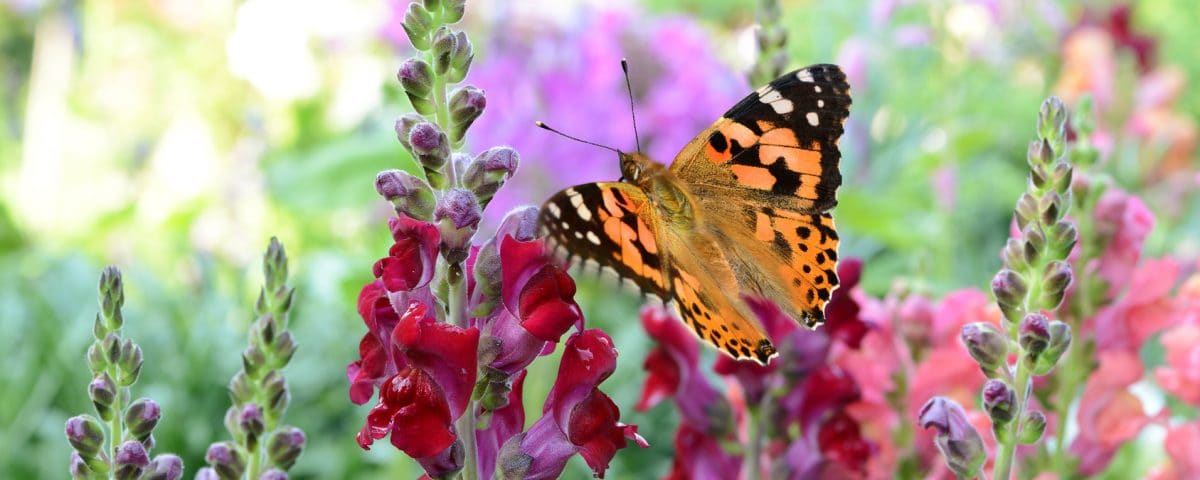 Klasa IV i VWykonaj żółwia wg poniższej instrukcji.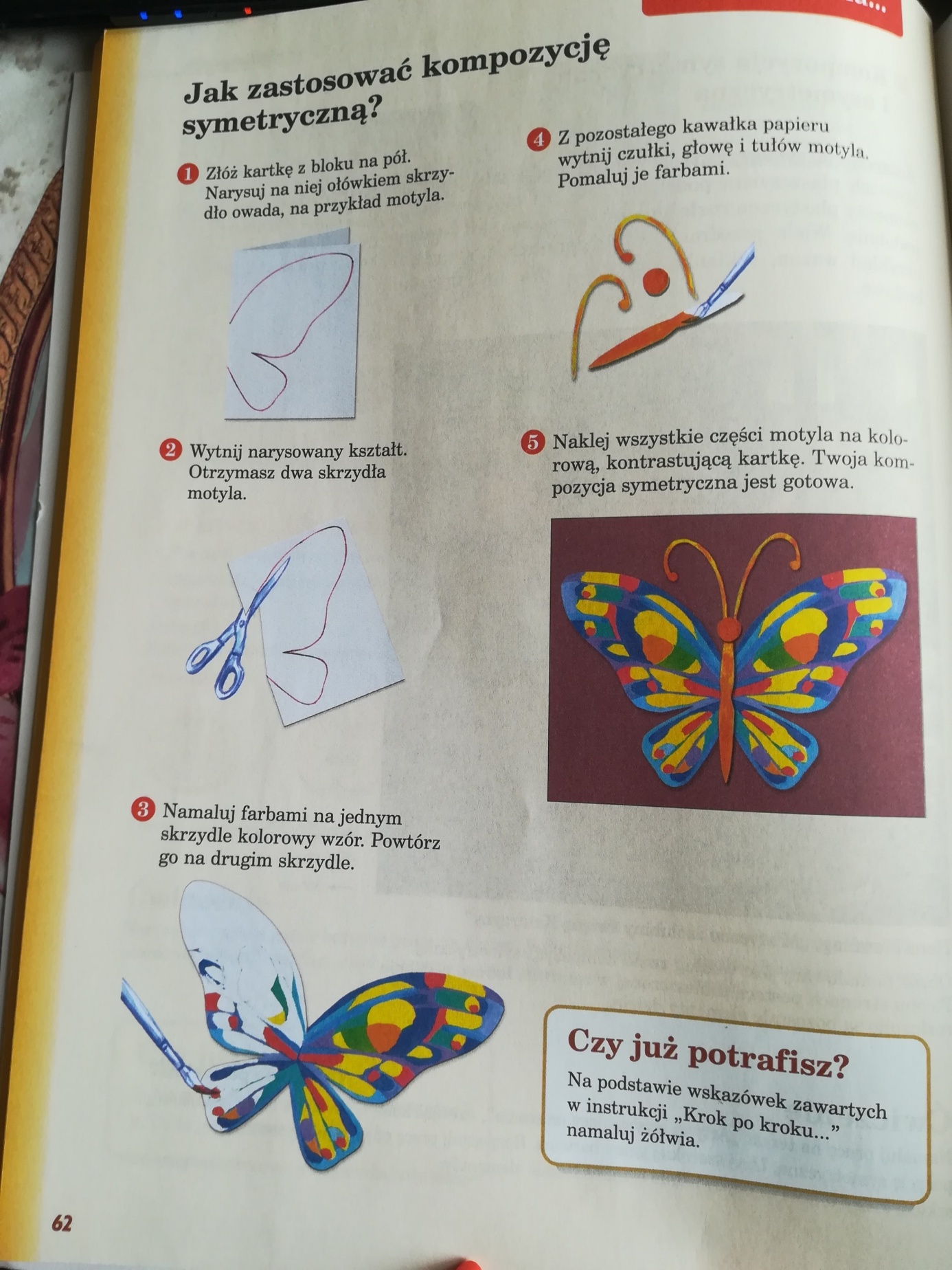 